2022.12.11-12.13茶艺师中级职业技能等级认定成绩公示 2022年12月11日至13日，我校顺利开展了茶艺师职业（工种）的中级职业技能等级认定工作，共有116人参加，其中109人合格，现将成绩公示如下，如有不同意见，请与我校职业技能等级评价中心联系，电话：13906296924，联系人：刘老师。公示时间为2022年12月26日至12月30日。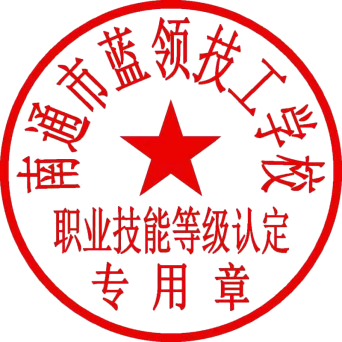 南通市蓝领技工学校职业技能等级认定中心2022年12月26日认定批次：2022-32060025-00005	                2022年  12 月 26日说明：1.理论成绩、技能成绩的合格线均为60分。2.理论、技能均合格则评价结果为合格。姓名准考证号职业职业（工种）级别理论知识考试成绩技能考核成绩陈露露3206002522121100001茶艺师四级9568刘俊伊3206002522121100002茶艺师四级8366臧曹颖3206002522121100003茶艺师四级9564顾好3206002522121100004茶艺师四级9461顾天一3206002522121100005茶艺师四级9556张睿焱3206002522121100006茶艺师四级9162陈名浩3206002522121100007茶艺师四级6164张宇威3206002522121100008茶艺师四级8565张浩然3206002522121100009茶艺师四级9568徐黄琨3206002522121100010茶艺师四级8363陈奕帆3206002522121100011茶艺师四级6260叶鑫3206002522121100012茶艺师四级9565朱嘉琦3206002522121100013茶艺师四级9063朱嘉怡3206002522121100014茶艺师四级9463吴昌澄3206002522121100015茶艺师四级7767张煜菲3206002522121100016茶艺师四级7867姜雯莉3206002522121100017茶艺师四级9570王君3206002522121100018茶艺师四级9167钱印3206002522121100019茶艺师四级9272赵越3206002522121100020茶艺师四级9570徐连朱3206002522121100021茶艺师四级9574黄萧霆3206002522121100022茶艺师四级6061陆昱凡3206002522121100023茶艺师四级8961陈涛3206002522121100024茶艺师四级8665丛茂强3206002522121100025茶艺师四级8366缪培培3206002522121100026茶艺师四级9562陆祎3206002522121100027茶艺师四级9273赵佳玮3206002522121100028茶艺师四级8562叶晓龙3206002522121100029茶艺师四级6064陈佳俐3206002522121100030茶艺师四级9580肖寿聪3206002522121100031茶艺师四级8982周丽英3206002522121100032茶艺师四级6261施允阳3206002522121100033茶艺师四级9375.5陈佳敏3206002522121100034茶艺师四级9480顾海阳3206002522121100035茶艺师四级7679蔡申瑶3206002522121100036茶艺师四级9582陆杨明玥3206002522121100037茶艺师四级9475朱焱嘉3206002522121100038茶艺师四级8872李星雨3206002522121100039茶艺师四级9276孙梦楠3206002522121100040茶艺师四级9371王浩然3206002522121100041茶艺师四级9377孙豪3206002522121100042茶艺师四级6478程子祯3206002522121100043茶艺师四级8763王新妞3206002522121100044茶艺师四级9273贾京奥3206002522121100045茶艺师四级9077徐梦瑶3206002522121100046茶艺师四级8971梁毅青3206002522121100047茶艺师四级9272施佳如3206002522121100048茶艺师四级9374奚涓3206002522121100049茶艺师四级6078.5高海燕3206002522121100050茶艺师四级9486胡惠惠3206002522121100051茶艺师四级8676.5周沈涛3206002522121100052茶艺师四级9370赵乡党3206002522121100053茶艺师四级8872冷梦怡3206002522121100054茶艺师四级9376孙铭桧3206002522121100055茶艺师四级9273杨家纯3206002522121100056茶艺师四级9280吴佳慧3206002522121100057茶艺师四级9284钱淇3206002522121100058茶艺师四级9284.5丁梓晨3206002522121100059茶艺师四级8080张馨尹3206002522121100060茶艺师四级9180王莹3206002522121100061茶艺师四级9672李叶3206002522121100062茶艺师四级9673吴斯婷3206002522121100063茶艺师四级9483沙滇黔3206002522121100064茶艺师四级6082汪都京3206002522121100065茶艺师四级6084吴玥3206002522121100066茶艺师四级8968陆佳敏3206002522121100067茶艺师四级9580卞佳荟3206002522121100068茶艺师四级9582刘欣宇3206002522121100069茶艺师四级9578.5苏奕梅3206002522121100070茶艺师四级9080吴小凤3206002522121100071茶艺师四级9686宋波3206002522121100072茶艺师四级9189刘周怡3206002522121100073茶艺师四级9574张静怡3206002522121100074茶艺师四级9472顾文婷3206002522121100075茶艺师四级9570马晓燕3206002522121100076茶艺师四级9581卢苏苏3206002522121100077茶艺师四级9580郑梦兰3206002522121100078茶艺师四级9078.5吴佳佳3206002522121100079茶艺师四级7576许嘉乐3206002522121100080茶艺师四级9285何萌3206002522121100081茶艺师四级9280黄嘉轩3206002522121100082茶艺师四级9580沈庆元3206002522121100083茶艺师四级9582谢东彦3206002522121100084茶艺师四级9578武莹莹3206002522121100085茶艺师四级9582刘娟3206002522121100086茶艺师四级9573赵雨婷3206002522121100087茶艺师四级9581周会原3206002522121100088茶艺师四级9079季朱楠3206002522121100089茶艺师四级6589刘敏3206002522121100090茶艺师四级9681冯陆逸城3206002522121100091茶艺师四级8865曾文杰3206002522121100092茶艺师四级8867李语嫣3206002522121100093茶艺师四级9168潘玉婷3206002522121100094茶艺师四级9172.5曹双芳3206002522121100095茶艺师四级8480朱宇轩3206002522121100096茶艺师四级9276.5赵悦3206002522121100097茶艺师四级9175王炫斐3206002522121100098茶艺师四级9463孙舒玲3206002522121100099茶艺师四级9475李泉3206002522121100100茶艺师四级9371赵政3206002522121100101茶艺师四级9267段天盈3206002522121100102茶艺师四级7064孙一涵3206002522121100103茶艺师四级7560朱栩杰3206002522121100104茶艺师四级8874周志豪3206002522121100105茶艺师四级3361辛陆华3206002522121100106茶艺师四级6060季锦伟3206002522121100107茶艺师四级8574.5张丛丛3206002522121100108茶艺师四级077吕婷婷3206002522121100109茶艺师四级00吉雨甜3206002522121100110茶艺师四级00孙陈3206002522121100111茶艺师四级00黄俊杰3206002522121100112茶艺师四级6061于广建3206002522121100113茶艺师四级7462张旭3206002522121100115茶艺师四级8469王佳建3206002522121100116茶艺师四级8382丁玲玲3206002522121100382茶艺师四级7872